                                                                                                                                                                                                                                                                                                                                                                                                                                                                                                                                                                                                                                                                                                                                                                                                                                                                                                                                                                                                                                                                                                                                                                                                                                                                                                                                                                                                                                                                                                                                                                                                                                                                               	MESTSKÁ ČASŤ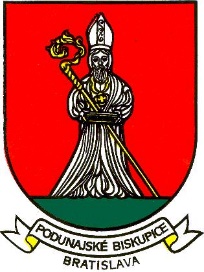 BRATISLAVA – PODUNAJSKÉ BISKUPICETrojičné námestie 11, 825 61 BratislavaMateriál určený na rokovanie: Miestne zastupiteľstvo	:      30.06.2021NÁVRH Všeobecne záväzné nariadenieHlavného mesta Slovenskej republiky Bratislavyč. ....../2021z ... 2021ktorým sa mení a dopĺňa všeobecné záväzné nariadenie hlavného mesta SR Bratislavy č. 6/2020 o nakladaní s komunálnymi odpadmi a drobnými stavebnými odpadmi na území hlavného mesta SR BratislavyPredkladá:					Materiál obsahuje:Mgr. Zoltán Pék				-  vyjadrenie miestnej rady a komisiístarosta					-  návrh uznesenia				           	            -  dôvodová správa-  sprievodný list-  návrh VZNZodpovedná:Ing. Mariana PáleníkováprednostkaNávrh  uznesenia(Na schválenie uznesenia je potrebný súhlas nadpolovičnej väčšiny prítomných poslancov)Miestne zastupiteľstvo MČ Bratislava – Podunajské Biskupice po prerokovaní :odporúča prijať :návrh Všeobecne záväzné nariadenie Hlavného mesta Slovenskej republiky Bratislavyč. ....../2021z ... 2021, ktorým sa mení a dopĺňa všeobecné záväzné nariadenie hlavného mesta SR Bratislavy č. 6/2020 o nakladaní s komunálnymi odpadmi a drobnými stavebnými odpadmi na území hlavného mesta SR Bratislavy.